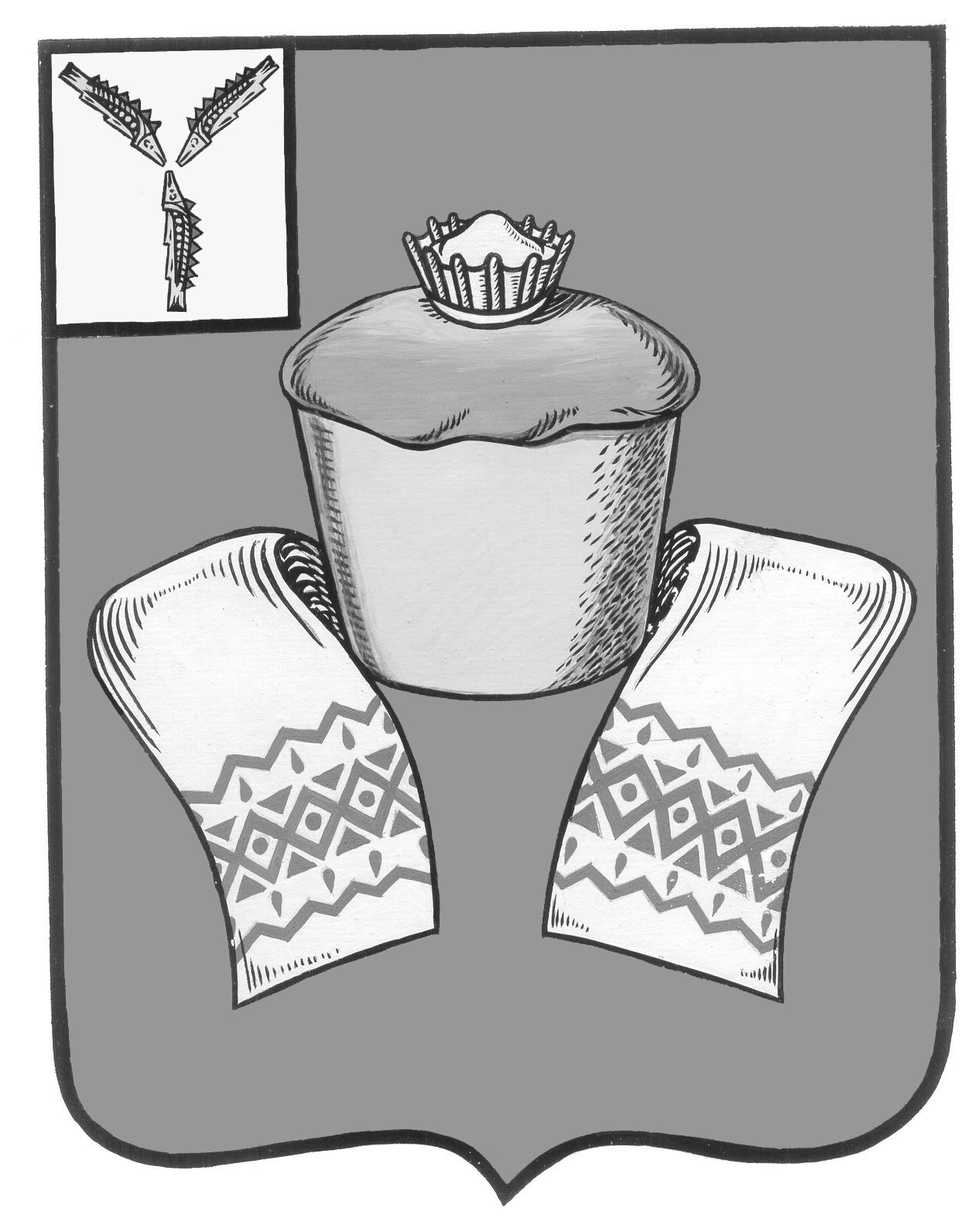                                Муниципальное СобраниеФедоровского муниципального районаСаратовской областиР Е Ш Е Н И Еот 30  июня   2020 года                                                                       № 454                                                 р.п. МокроусО внесении изменений в решение муниципального Собрания Федоровского муниципального  района от 20 декабря         2019 года  №  395  «О бюджете Федоровского  муниципального района на  2020  год и на плановый период 2021 и 2022 годов»Руководствуясь статьей  20  Устава  Федоровского муниципального района Саратовской области  Муниципальное Собрание Федоровского муниципального  района   РЕШИЛО:1. Внести в решение муниципального Собрания Федоровского муниципального  района от 20 декабря  2019  года  № 395 «О бюджете Федоровского  муниципального района на 2020 год и на плановый период 2021 и 2022 годов»    (с изменениями от 31 января 2020 года №405,  от 25 марта 2020 года №407, от 24 апреля 2020 года №432, от 27 мая 2020 №448)  следующие изменения: 1. в п.1: 1) в п.п. 1.1 цифры «377595,0» заменить   цифрами «379166,5»;2) в п.п. 1.2 цифры «383356,4» заменить   цифрами «384927,8»;           2. приложение № 1 изложить в новой  редакции;            3. приложение № 6 изложить в новой  редакции;           4. приложение № 7 изложить в новой редакции; 5. приложение № 8 изложить в новой редакции; 6. приложение № 11 изложить в новой редакции;           7. Настоящее  решение  вступает в силу с момента его подписания и подлежит официальному  опубликованию.Глава Федоровского муниципального района                                                           А.В. Наумов           Председательмуниципального Собрания                                                      А.И. Акимов